附件12022年度预算单位整体支出绩效评价基础数据表说明：“项目支出”需要填报基本支出以外的所有项目支出情况，“公用经费”填报基本支出中的一般商品和服务支出。填表人：许香平  联系电话： 07306223589      单位负责人签字：     填报日期：2023.6.25附件2  2022年度预算单位整体支出绩效自评表填表人：许香平  联系电话： 07306223589      责人签字：    填报日期：2023.6.25附件32022年度岳阳市生态环境局平江分局整体支出绩效自评报告部门(单位)名称：岳阳市生态环境局平江分局( 盖 章 )2023年6  月 25 日2022年度岳阳市生态环境局平江分局整体支出绩效自评报告单位基本情况（一）职能职责1、受市生态环境局委托，承担辖区内的生态环境相关工作；承担市生态环境局和县委、县政府交办的其他任务。2、负责本辖区内重点污染源在线监控系统现场监督管理；负责受理和办理生态环境保护举报（信访），负责生态环境信访维稳事件的现场调查处置工作；负责环境县级执法事项违法案件调查处理；负责组织协调生态环境保护县级跨部门联合执法行动。3、负责本辖区生态环境质量监测、执法监测、污染源监测和应急监测；负责辖区内生态文明示范县创建。4、承担辖区内固体废物、化学品、持久性有机物、重金属、电磁辐射源等年度调查技术工作；承担企业固体废物、化学品等污染防治技术的指导与服务工作；参与危险（固体）废物、重金属、辐射事故应急与调查技术工作；承担废弃电器电子产品拆解技术审查和电子废物环境管理相关技术指导与服务工作。承担辖区内主要污染物排污权有偿使用和指标储备相关技术性、事务性工作。承担辖区内生态环境数据资源建设、信息系统及基础设备设施的管理运维工作，提供网络安全与信息化技术支持和服务保障。承担为机关行政审批、行政许可和综合执法等工作提供技术支撑和事务性工作。承办上级交办的其他事项。（二）机构设置岳阳市生态环境局平江分局部门预算包括局机关本级决算及所属二级机构（根据财政预算管理制度，所属二级机构由岳阳市生态环境局平江分局统一预算），平江分局现有编制数74人，其中行政编制8人，参公编制44人、全额事业编制22人。年初在职职工90人，其中：行政人员48人、事业人员42人（全额事业人员42人）；离退休人员25人（全额退休人员25人）。年末在职职工84人，其中：行政人员43人、事业人员41人（全额事业人员41人）；离退休人员29人（全额退休人员29人）。平江分局“三定”设立4个机构：市生态环境局平江分局机关、岳阳市平江生态环境保护综合行政执法大队、岳阳市平江生态环境监测站、岳阳市平江生态环境事务中心。（三）预算单位构成本单位无下属单位，本次2022年部门预算公开范围仅包含本单位本级。二、一般公共预算支出情况(一)基本支出情况2022年基本支出年初预算数为1502.3万元，决算实际支出数为1874.62万元。其中：人员经费1412.30万元，主要包括：基本工资、津贴补贴、奖金、绩效工资、机关事业单位基本养老保险缴费、职工基本医疗保险缴费、其他社会保障缴费、住房公积金、其他工资福利支出等；公用经费256.68万元，主要包括：办公费、邮电费、差旅费、培训费、工会经费、其他商品和服务支出等。项目支出情况2022年项目支出年初预算数为167.73万元，决算实际支出数为259.64万元。主要用于业务工作经费等方面。三、政府性基金预算支出情况本单位无政府性基金预算支出情况四、国有资本经营预算支出情况本单位无国有资本经营预算支出情况五、社会保险基金预算支出情况本单位无社会保险基金预算支出情况六、部门整体支出绩效情况本单位各项项目资金其主要用途是确保单位的正常运转，促进各项工作任务顺利完成。在人员经费支出、公共支出严格执行区委区政府的各项制度。在项目经费的使用上，在保证各项任务顺利完成的同时，严格落实严厉节约的原则。三公经费的使用严格控制在预算申报的范围内。七、存在的问题及原因分析存在问题个别项目资金使用方面预算与实际存在差异。问题产生的主要原因:绩效管理水平有待提高，特别是绩效指标设置的科学性、合理性有待进一步改善。八、下一步改进措施加强财务管理，严格财务审批。在费用报账支付时，按照预算规定的费用项目和用途进行资金使用、审核，列报支付，财务核算杜绝超支现象的发生。加强培训。建议多开展部门整体绩效评价工作的业务工作培训，组织开展部门之间、单位之间的经验交流，特别是要组织非财务部门的人员参与评价工作，切实推进绩效评价工作的开展。建议市财政进一步加大环境保护资金力度，保障水、气、土攻坚“三大战役”持续推进，促进本辖区环境总体质量稳步提升。九、部门整体支出绩效自评结果拟应用和公开情况本单位高度重视此项绩效自评工作，积极落实主体责任，切实加强组织领导，按照绩效评价相关制度规定，明确具体责任人，认真开展自评，撰写了此份绩效评价报告，确保绩效自评工作顺利实施，并将按照要求进行信息公开，对存在的问题积极整改。报告需要以下附件：1、部门整体支出绩效评价基础数据表2、部门整体支出绩效自评表3、项目支出绩效自评表(一个一级项目支出一张表)4、政府性基金预算支出情况表5、国有资本经营预算支出情况表6、社会保险基金预算支出情况表附件42022年度项目支出绩效自评表附件5区级预算单位绩效自评工作考核评分表预算单位名称岳阳市生态环境局平江分局岳阳市生态环境局平江分局岳阳市生态环境局平江分局岳阳市生态环境局平江分局岳阳市生态环境局平江分局岳阳市生态环境局平江分局财政供养人员情况(人)编制数编制数2022年实际在职人数2022年实际在职人数控制率控制率财政供养人员情况(人)74749090121%121%经费控制情况(万元)2021年决算数2021年决算数2022年预算数2022年预算数2022年决算数2022年决算数三公经费5.605.6010.510.58.418.411、公务用车购置和维护经费2.252.25555.985.98其中：公车购置000000公车运行维护2.252.25555.985.982、出国经费0000003、公务接待3.353.355.55.52.432.43项目支出：1086.461086.46167.73167.73716.66716.661、业务工作经费1086.461086.46167.73167.73716.66716.662、运行维护经费000000......3、区级专项资金(一个专项一行)0000004、上级转移支付(一个专项一行）000000公用经费157.52157.52199.64199.64256.68256.68其中：办公经费133.85133.85176.64176.64201.55201.55水费、电费、差旅费23.5123.5122.0022.0053.6553.65会议费、培训费0.160.16111.481.48政府采购金额459.02459.02365.23365.23699.27699.27部门基本支出预算调整1244.721244.721334.641334.641668.981668.98楼堂馆所控制情况(2022年完工项目)批复规模(m²)实际规模(m²)规模控制率预算投资(万元)实际投资(万元)投资概算控制率楼堂馆所控制情况(2022年完工项目)000000厉行节约保障措施预算单位 名称岳阳市生态环境局平江分局岳阳市生态环境局平江分局岳阳市生态环境局平江分局岳阳市生态环境局平江分局岳阳市生态环境局平江分局岳阳市生态环境局平江分局岳阳市生态环境局平江分局岳阳市生态环境局平江分局年度预算申请(万元)年初预算数全年预算数全年执行数分值执行率得分年度预算申请(万元)年度资金总额年度资金总额1502.372385.642385.6410100%10年度预算申请(万元)按收入性质分：按收入性质分：按收入性质分：按收入性质分：按支出性质分：按支出性质分：按支出性质分：按支出性质分：年度预算申请(万元)其中：  一般公共预算：2385.64其中：  一般公共预算：2385.64其中：  一般公共预算：2385.64其中：  一般公共预算：2385.64其中：基本支出：1668.98其中：基本支出：1668.98其中：基本支出：1668.98其中：基本支出：1668.98年度预算申请(万元)政府性基金拨款：0政府性基金拨款：0政府性基金拨款：0政府性基金拨款：0项目支出：716.66项目支出：716.66项目支出：716.66项目支出：716.66年度预算申请(万元)纳入专户管理的非税收入拨款：0纳入专户管理的非税收入拨款：0纳入专户管理的非税收入拨款：0纳入专户管理的非税收入拨款：0年度预算申请(万元)其他资金：0其他资金：0其他资金：0其他资金：0年度总体 目 标预期目标预期目标预期目标预期目标实际完成情况实际完成情况实际完成情况实际完成情况年度总体 目 标目标1：坚持绿色发展，着力巩固生态环境工作“大格局”                                                                   目标2：坚持标本兼治，着力打好蓝天保卫战。                                                                     目标3：坚持分类治理，着力打好碧水保卫战。目标4：坚持问题导向，着力抓好突出环境问题整改。目标5：服务经济发展，不断提升服务水平。目标6：服务经济发展，不断提升服务水平。目标7：坚持严管重罚，着力强化环境监管能力目标1：坚持绿色发展，着力巩固生态环境工作“大格局”                                                                   目标2：坚持标本兼治，着力打好蓝天保卫战。                                                                     目标3：坚持分类治理，着力打好碧水保卫战。目标4：坚持问题导向，着力抓好突出环境问题整改。目标5：服务经济发展，不断提升服务水平。目标6：服务经济发展，不断提升服务水平。目标7：坚持严管重罚，着力强化环境监管能力目标1：坚持绿色发展，着力巩固生态环境工作“大格局”                                                                   目标2：坚持标本兼治，着力打好蓝天保卫战。                                                                     目标3：坚持分类治理，着力打好碧水保卫战。目标4：坚持问题导向，着力抓好突出环境问题整改。目标5：服务经济发展，不断提升服务水平。目标6：服务经济发展，不断提升服务水平。目标7：坚持严管重罚，着力强化环境监管能力目标1：坚持绿色发展，着力巩固生态环境工作“大格局”                                                                   目标2：坚持标本兼治，着力打好蓝天保卫战。                                                                     目标3：坚持分类治理，着力打好碧水保卫战。目标4：坚持问题导向，着力抓好突出环境问题整改。目标5：服务经济发展，不断提升服务水平。目标6：服务经济发展，不断提升服务水平。目标7：坚持严管重罚，着力强化环境监管能力完成100%完成100%完成100%完成100%绩效指标一级指标二级指标三级指标年度指标值实际完成值分值得分偏差原因分析及改进措施绩效指标产出指标(50分)数量指标强力开展各项行动10次10次1010绩效指标产出指标(50分)质量指标全县环境质量达标≥90%90%1010绩效指标产出指标(50分)时效指标按时完成各项指标任务2022年度2022年度1515绩效指标产出指标(50分)成本指标财政支出绩效目标2385.64万元2385.64万元1515绩效指标效益指标(30分)经济效益指标推动污染治理环保产业发展效益明显 有所改善1010绩效指标效益指标(30分)社会效益指标提升了公众环保意识，提升生态环境保护社会影响度效益明显 有所提升1010绩效指标效益指标(30分)生态效益指标县域生态环境考核达标达标55绩效指标效益指标(30分)可持续影响指标绿色发展稳步推进效益明显 效益明显55绩效指标满意度指标(10分)服务对象满意度指标社会公众满意度≥95%95%1010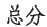 100100项目支出名称环境监测监察运行经费环境监测监察运行经费环境监测监察运行经费环境监测监察运行经费环境监测监察运行经费环境监测监察运行经费环境监测监察运行经费环境监测监察运行经费主管部门岳阳市生态环境局（机关）岳阳市生态环境局（机关）岳阳市生态环境局（机关）岳阳市生态环境局（机关）实施单位岳阳市生态环境局平江分局岳阳市生态环境局平江分局岳阳市生态环境局平江分局项目资金(万元)年初预算数全年预算数全年执行数分值执行率得分项目资金(万元)年度资金总额年度资金总额151.73151.73151.7310100%10项目资金(万元)其中：当年财政拨款其中：当年财政拨款项目资金(万元)     上年结转资金     上年结转资金项目资金(万元)  其他资金  其他资金年度总体目标预期目标预期目标预期目标预期目标实际完成情况实际完成情况实际完成情况实际完成情况年度总体目标开展辖区环境监察、监测日常工作，为辖区内经济建设、生态保护更好地服务开展辖区环境监察、监测日常工作，为辖区内经济建设、生态保护更好地服务开展辖区环境监察、监测日常工作，为辖区内经济建设、生态保护更好地服务开展辖区环境监察、监测日常工作，为辖区内经济建设、生态保护更好地服务完成100%完成100%完成100%完成100%绩  效  指  标一级指标二级指标三级指标年度指标值实际完成值分值得分 偏差原因分析 及改进措施绩  效  指  标产出指标(50分)数量指标监管企业510家510家1010绩  效  指  标产出指标(50分)数量指标强力开展各项专项行动；委托第三方进行监督性监测≥10次10次1010绩  效  指  标产出指标(50分)质量指标全市环境质量达标≥90%90%1010绩  效  指  标产出指标(50分)时效指标按时完成各项指标任务2022年度2022年度1010绩  效  指  标产出指标(50分)成本指标监察、监测运行成本151.73万元151.73万元1010绩  效  指  标效益指标(30分)经济效益指标促进经济发展经济平稳发展经济平稳发展1010绩  效  指  标效益指标(30分)社会效益指标改善居民生产、生活环境，提升幸福生活指数有所改善有所改善1010绩  效  指  标效益指标(30分)生态效益指标改善居民生产、生活环境，提升幸福生活指数有所改善有所改善1010绩  效  指  标效益指标(30分)可持续影响指标绿色发展稳步推进效益明显效益明显绩  效  指  标满意度指标(10分)服务对象满意度指标受益对象满意度≥90%90%1010总分总分总分总分总分总分100100一级指标二级指标评分标准评分实施评价30分单位自查（20分）区级预算单位都要开展绩效自查，转移支付项目单位都要开展绩效自查，区级主管部门都要汇总本区域转移支付情况；以上各项每发现一个单位没有做相应工作的，扣1分，最多扣20分。20实施评价30分提交报告（10分）按时向区财政局报送报告的得10分；每推迟一天报送报告的扣1分，最多扣10分。10自评报告70分自评报告的完整性（15分）1.绩效自评报告正文部分内容齐全的，得8分；否则每少一个部分扣2分，最多扣8分。2.绩效自评报告附件部分内容齐全的，得7分；否则每少一个部分扣2分，最多扣7分。15自评报告70分绩效自评表（20分）1.部门整体支出和项目支出绩效指标反映产出、效益、服务对象满意度方面的指标和预算执行率的权重符合《岳阳市市级预算部门绩效自评操作规程》的，得5分，否则按比例扣除相应的分数。2.部门整体支出和项目支出绩效指标全部细化到三级指标的，得5分；部分细化的，酌情扣分；没有细化的，不得分。3.部门整体支出和项目支出三级绩效指标内涵明确、具体、可衡量的得5分；突出核心指标，精简实用的得3分；指标与部门整体支出和项目支出密切相关，全面反映产出和效益的得2分；否则每项酌情扣分，最多扣10分。20自评报告70分绩效评价报告反映问题情况（20分）从预算和预算绩效管理，部门履职效能，资金分配、使用和管理，资产和财务管理，政府  采购等方面归纳问题、分析原因全面的，得20分；反映问题、分析原因较全面的，得16— 18 分；反映问题、分析原因不全面的，得13— 15分；问题未归纳且过于简单的，得10— 12  分；只提出资金不足问题的不得分；其他情况酌情扣分，20自评报告70分针对问题提出可行性建议的情况（15分）建议与问题对应且全面的得15分，建议比较全面的得12— 14分，建议不全面的得9— 11   分，建议过于简单的得6—8分，只提出加大资金投入建议的不得分；其他情况酌情扣分15合计100分100